            L’ARRÊT AU PUITS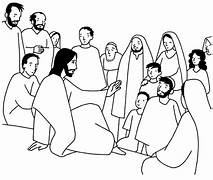 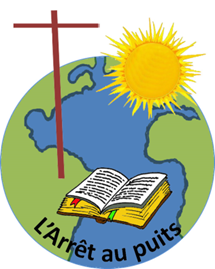                         Diocèse de Sainte-Anne-de-la-Pocatière                        5e dimanche du Temps Ordinaire                      Année B – 4 février 2024LA PAROLE DU DIMANCHESouviens-toi, Seigneur : ma vie n’est qu’un souffle, mes yeux ne verront plus le bonheur. (Job 7,7) Alors quel est mon mérite ? C’est d’annoncer l’Évangile sans rechercher aucun avantage matériel, et sans faire valoir mes droits de prédicateur de l’Évangile. (1Corinthiens 9,18)Jésus leur dit : « Allons ailleurs, dans les villages voisins, afin que là aussi je proclame l’Évangile ; car c’est pour cela que je suis sorti. »  (Marc 1,38)AU COEUR DE LA PAROLEAu cœur des textes de ce dimanche, nous rencontrons la souffrance des êtres humains : pauvreté, maladie, infirmités, etc. Avec Jésus, nous sommes invités à proclamer l’Évangile auprès des démunis de ce monde, à leur apporter réconfort et paix dans leur corps et dans leur cœur.LA PAROLE DANS MA VIEQuelle place les démunis de ma communauté prennent-ils dans ma vie de chrétien(ne) ?Comment puis-je apporter du réconfort aux plus démunis près de moi et ailleurs ?Quelle est l’image de l’Évangile que je proclame autour de moi ?MÉDITATION ET PRIEREAu terme de ma journée, je médite la Parole de ce dimanche. Et je fais mien le répons du psaume : Bénissons le Seigneur qui guérit nos blessures. (Psaume 146 (147), 3) 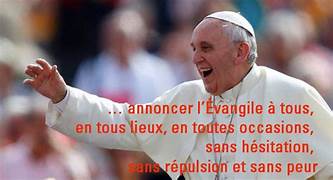 